Dunia Miralles : biographie de 2500 signes Écrivaine, metteure en scène, performeuse ou parolière, Dunia Miralles varie les sujets difficiles. Ses préférences : les faits de société que l’on tente d’occulter. Née dans une famille espagnole en 1963, à Neuchâtel en Suisse, avant l’âge de dix ans elle se découvre un goût prononcé pour l’écriture. Après un apprentissage de vendeuse et un passage en usine, elle effectue des études de théâtre au cours de l’acteur Florent à Paris. De retour en Suisse, elle écrit des chroniques pour Couleur 3, devient animatrice pour la radio RTN, professeure de théâtre, journaliste pour le Courrier neuchâtelois et pigiste pour des magazines underground. En 2000, les éditions Baleine, à Paris, publient Swiss Trash, un roman considéré comme culte en son genre. En 2001, elle écrit et met en scène, au Théâtre du Passage à Neuchâtel, Ça va et Morgane qui abordent la folie et les amours saphiques non partagées. Ça va paraît en 2002, chez Baleine, dans Les Affolés, un recueil collectif. Autres participants : Chloé Delaume, Caryl Férey ou Richard Millet. En 2003, Matthieu Béguelin monte la pièce La Crémaillère. Sujet : la prostitution. En 2012, elle reçoit une bourse du Canton de Neuchâtel. Paraît le recueil de nouvelles Fille facile. En 2014, le roman Inertie nous entraîne dans la vie d’une personne qui vit de l’aide sociale. La ville de La Chaux-de-Fonds et la CVC - Conférence des Villes en matière Culturelle - lui accordent un atelier à Gênes. Inertie reçoit le Prix Bibliomedia 2015, se classe parmi les trois finalistes du Prix Roman des Romands 2016, et se fait nominer pour le Prix de l’Académie romande. En octobre 2016, au théâtre ABC, Dunia Miralles met en scène sa novella Mich-el-le qui relate la vie cachée d’une transgenre. Au printemps 2018, elle sort Alicante, un livre avec textes, illustrations et CD. C’est le fruit d’une collaboration avec le musicien Monojoseph – Jérôme Ballmer, l’un des fondateurs du Jivaros Quartet - et le graphiste Alexandre Baillod. Résultat : un album dans la veine de Gainsbourg ou du groupe Kat Onoma. En automne, L’Âge d’Homme publie Folmagories un recueil de nouvelles fantastiques en hommage aux écrivains qu’elle lisait dans son enfance : Maupassant, Edgar Poe, Stephen King…  En 2022, l’AACL lui accorde une bourse pour l’écriture d’un livre à paraître en 2024. Début 2023, Dunia Miralles aborde le trouble de la personnalité borderline dans son témoignage Le Baiser d’Anubia paru chez Torticolis et Frères, et en octobre la maltraitance scolaire avec Le Gouffre du Cafard chez BSN Press. Plus d’informations sur le site de l’auteure : dunia-miralles.info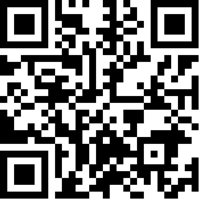 